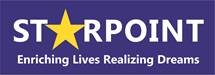 Spin Preschool Newsletter…A program proudly brought to you by Starpoint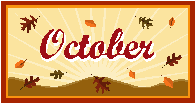 2020SPIN EARLY CHILDHOOD CARE AND EDUCATION CENTEROctober 2020In accordance with Federal civil rights law and U.S. Department of Agriculture (USDA) civil rights regulations and policies, the USDA, its Agencies, offices, and employees, and institutions participating in or administering USDA programs are prohibited from discriminating based on race, color, national origin, sex, disability, age, or reprisal or retaliation for prior civil rights activity in any program or activity conducted or funded by USDA. Persons with disabilities who require alternative means of communication for program information (e.g. Braille, large print, audiotape, American Sign Language, etc.), should contact the Agency (State or local) where they applied for benefits. Individuals who are deaf, hard of hearing or have speech disabilities may contact USDA through the Federal Relay Service at (800) 877-8339. Additionally, program information may be made available in languages other than English. To file a program complaint of discrimination, complete the USDA Program Discrimination Complaint Form, (AD-3027) found online at: http://www.ascr.usda.gov/complaint_filing_cust.html, and at any USDA office, or write a letter addressed to USDA and provide in the letter all of the information requested in the form. To request a copy of the complaint form, call (866) 632-9992. Submit your completed form or letter to USDA by: (1) Mail: U.S. Department of Agriculture Office of the Assistant Secretary for Civil Rights 1400 Independence Avenue, SW Washington, D.C. 20250-9410; (2) Fax: (202) 690-7442; or (3) Email: program.intake@usda.gov. This institution is an equal opportunity provider.**All milk served to participants is unflavored, all participants 2 years and older are served low-fat (1%) milk and children ages 1-2 are served whole milk     WG- whole grain                                  1)B-Scrambled Eggs, WG Tortilla, Banana, MilkL- WG Mac & Cheese w/Ham, Corn, Peaches, MilkS-Apple and Cheese Slices, Water2)B- Cream Of Wheat, Oranges, MilkL-Turkey Gravy, WG bread,  Mashed Potatoes, Carrots, MilkS-Pretzel Twists, Milk5)B- WG French Toast Sticks, Apple Slices, MilkL-Tater Tot Casserole, WG Bread, Green Beans, Pears, MilkS-Goldfish, Milk6)B-Oatmeal, Peaches, MilkL- Tuna Salad Sandwiches on WG Bread, Cucumbers, Apple Slices, MilkS-Yogurt, Peaches, water7)B- WG English Muffin, Jelly, Pears, MilkL-Chicken WG Noodle Casserole, Mixed Vegetables, Oranges, MilkS- WG Saltines, Cheese Slices, water8)B-Yogurt Parfaits w Granola, Peaches., MilkL-Baked Ham w/ Pineapple, Carrots, WG Bread, MilkS- Corn Chips, Apple Slices, water9)B- WG Pancakes, Applesauce, MilkL- WG Spaghetti w/Beef, Green Beans,  Mixed Fruit, MilkS-Trail Mix,  Orange Slices, water12)B-Cream of Wheat, Peaches, Milk L-Bean and Cheese WG Burritos, Carrot Sticks, Banana, MilkS-graham crackers, pears, Milk13)B- WG Biscuits and Gravy, Apple Slices, MilkL-Sloppy Joe on WG Bun, Cucumbers, Oranges, MilkS-Hard Boiled Egg, Carrot Sticks, Ranch, and water14)B- WG Bagel w/Cream Cheese, Banana, MilkL- Hawaiian Chicken w/Pineapple, Brown Rice, Green Beans, MilkS-Apple Slices and Cheese Sticks, water15)B- WG Waffles, Oranges, MilkL-Ham & Beans, Saltines, Corn, Pears, MilkS-Cucumber WG Sandwiches16)B- WG Cereal,  Pears, MilkL-Cheesy Chicken  WG Spaghetti, Mixed Veggies, Peaches, MilkS-Cottage Cheese, Pineapple, water19)B- WG Pancakes, Apricots, MilkL-Tuna Noodle Casserole, Peas, Apple Slices, MilkS- Cinnamon WG Toast, Milk20)B- WG English Muffin, Sausage, Cheese Slices, BananaL-Turkey & Cheese WG Sandwich, Carrot Sticks, Orange SlicesS-WG Muffins, Milk21)B-Cinnamon WG Tortillas,  Oranges, MilkL-Red Beans and  Brown Rice, Mixed Veggies, Pears, MilkS-Pretzel Rods and Cheese Sauce, Milk22)B- WG Cereal, Oranges, Milk L-Beef Shepherd’s Pie/Mixed Veggies, Mashed Potatoes, WG Bread, MilkS- WG Tortilla, Cheese Slices, water23)B- WG Toast w/Jelly, Pears, MilkL-Ham WG Pasta Salad, Peaches, Cucumber Slices, MilkS-Apple Slices and Goldfish, water 26)B- WG Cereal, Oranges, MilkL-Chicken Breast of WG Bun, Carrot Sticks, Orange Slices, MilkS-Celery w/ Cream Cheese, Milk27)B- WG Waffles, Applesauce, MilkL-Indian Corn w/Corn Chips, Pears, MilkS-Goldfish and Milk28)B-Oatmeal, Mixed Fruit, MilkL-Ham and Cheese Rollup w/ WG Tortilla, Banana CornS-Ranch Oyster Crackers, Oranges, water29)B-Scrambles Eggs, WG Toast, Apple Slices, MilkL- WG Mac and Cheese w/Beef, Green Beans, Mandarin Oranges,  Milk  S- Jelly WG Sandwiches, Milk30)B- WG Pancakes, Peaches, MilkL-Tuna WG Pasta Salad, Peas, Apple Slices, MilkS-Saltines, Cheese Slices, water